УТВЕРЖДЕН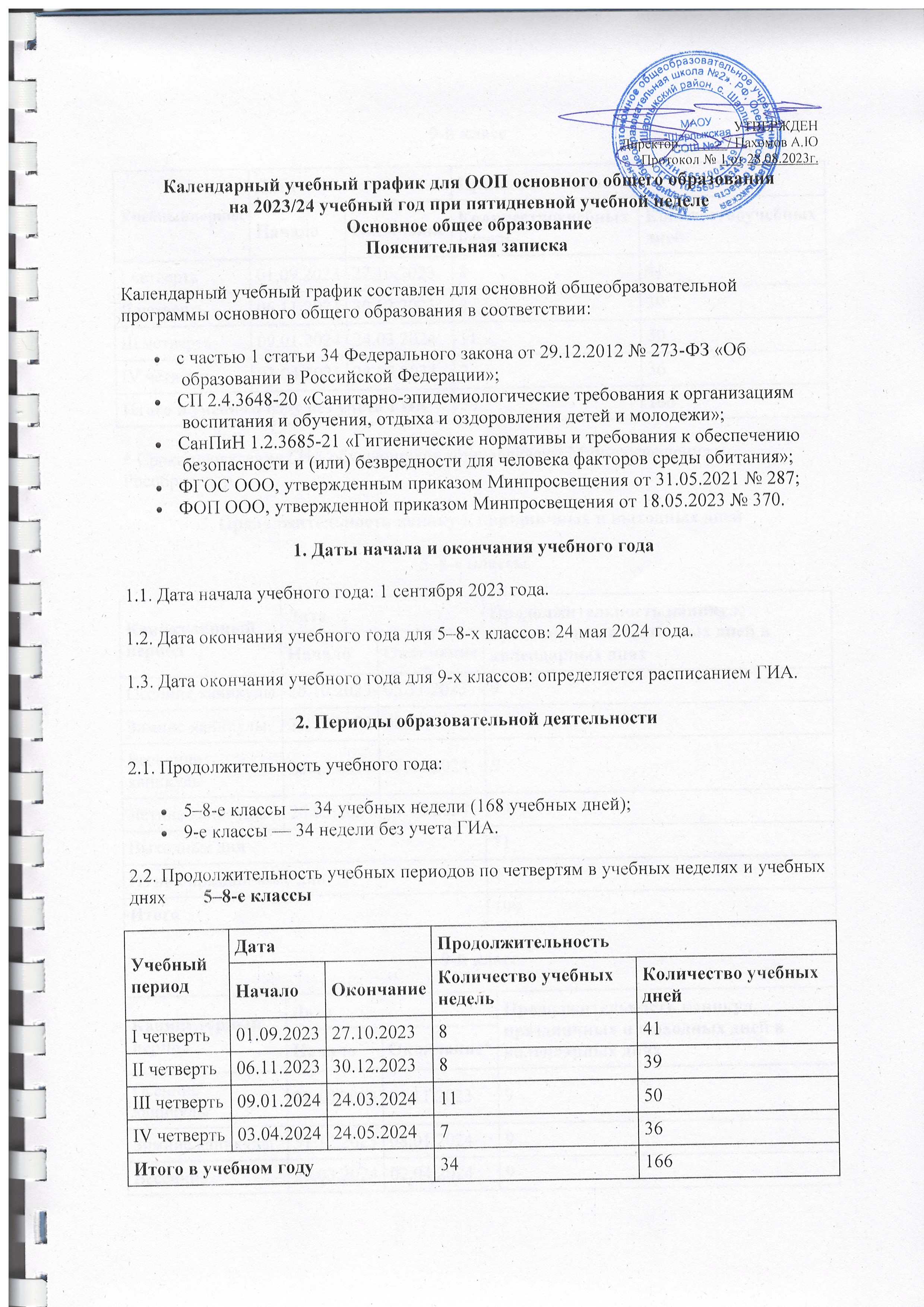 Директор_______/ Пахомов А.ЮПротокол № 1 от 28.08.2023г.Календарный учебный график для ООП основного общего образования
на 2023/24 учебный год при пятидневной учебной неделеОсновное общее образованиеПояснительная записка Календарный учебный график составлен для основной общеобразовательной программы основного общего образования в соответствии:с частью 1 статьи 34 Федерального закона от 29.12.2012 № 273-ФЗ «Об образовании в Российской Федерации»;СП 2.4.3648-20 «Санитарно-эпидемиологические требования к организациям воспитания и обучения, отдыха и оздоровления детей и молодежи»;СанПиН 1.2.3685-21 «Гигиенические нормативы и требования к обеспечению безопасности и (или) безвредности для человека факторов среды обитания»;ФГОС ООО, утвержденным приказом Минпросвещения от 31.05.2021 № 287;ФОП ООО, утвержденной приказом Минпросвещения от 18.05.2023 № 370.1. Даты начала и окончания учебного года1.1. Дата начала учебного года: 1 сентября 2023 года.1.2. Дата окончания учебного года для 5–8-х классов: 24 мая 2024 года.1.3. Дата окончания учебного года для 9-х классов: определяется расписанием ГИА.2. Периоды образовательной деятельности2.1. Продолжительность учебного года:5–8-е классы — 34 учебных недели (168 учебных дней);9-е классы — 34 недели без учета ГИА.2.2. Продолжительность учебных периодов по четвертям в учебных неделях и учебных днях        5–8-е классы9-й класс* Сроки проведения ГИА обучающихся устанавливают Минпросвещения и Рособрнадзор.3. Продолжительность каникул, праздничных и выходных дней 5–8-е классы9-й класс* Для обучающихся 9-х классов учебный год завершается в соответствии с расписанием ГИА.** В календарном учебном графике период летних каникул определен примерно.4. Сроки проведения промежуточной аттестации Промежуточная аттестация проводится без прекращения образовательной деятельности по предметам учебного плана с 15 апреля по 8 мая 2024 года без прекращения образовательной деятельности по предметам учебного плана.5. Дополнительные сведения5.1. Режим работы образовательной организации5.2. Расписание звонков и перемен.1 урок   9.00 – 9.40 / перемена 15 минут  2 урок   9.55 – 10.35 / перемена 15 минут3 урок   10.50 – 11.30 / перемена 15 минут4 урок   11.45 – 12.25 / перемена 15 минут5 урок   12.40 – 13.20 / перемена 10 минут6 урок    13.30 – 14.10 / перемена 10 минут7 урок   14.20 – 15.00 5.3. Распределение образовательной недельной нагрузкиУчебный периодДатаДатаПродолжительностьПродолжительностьУчебный периодНачалоОкончаниеКоличество учебных недель Количество учебных дней I четверть01.09.202327.10.2023841II четверть06.11.202330.12.2023839III четверть09.01.202424.03.20241150IV четверть03.04.202424.05.2024 736Итого в учебном годуИтого в учебном годуИтого в учебном году34166УчебныйпериодДатаДатаПродолжительностьПродолжительностьУчебныйпериодНачало Окончание Количествоучебных недель Количествоучебных дней I четверть01.09.202327.10.2023841II четверть06.11.202330.12.2023839III четверть09.01.202424.03.20241150IV четверть03.04.202424.05.2024736Итого в учебном году без учета ГИА*Итого в учебном году без учета ГИА*Итого в учебном году без учета ГИА*34166Каникулярный периодДата Дата Продолжительность каникул, праздничных и выходных дней в календарных дняхКаникулярный периодНачалоОкончаниеПродолжительность каникул, праздничных и выходных дней в календарных дняхОсенние каникулы28.10.202305.11.20239Зимние каникулы31.12.202308.01.20249Весенние каникулы25.03.202402.04.20249Летние каникулы25.05.202431.08.202499Выходные дниВыходные дниВыходные дни71Из них праздничные дниИз них праздничные дниИз них праздничные дни4ИтогоИтогоИтого199Каникулярный периодДатаДатаПродолжительность каникул, праздничных и выходных дней в календарных дняхКаникулярный периодНачалоОкончание*Продолжительность каникул, праздничных и выходных дней в календарных дняхОсенние каникулы28.10.202305.11.20239Зимние каникулы31.12.202308.01.20249Весенние каникулы25.03.202402.04.20249Летние каникулы**01.07.202431.08.202462Выходные дниВыходные дниВыходные дни71Из них праздничные дниИз них праздничные дниИз них праздничные дни4ИтогоИтогоИтого164КлассПредметы, по которым осуществляется промежуточная аттестацияФормы проведения аттестации5-й, 6-йРусский языкДиагностическая работа7-й, 8-йРусский языкДиагностическая работа5-й, 6-й, 7-й, 8-й, 9-йЛитератураДиагностическая работа5-й, 6-й, 7-й, 8-й, 9-йИностранный языкДиагностическая работа5-й, 6-йМатематикаДиагностическая работа7-й, 8-йАлгебраДиагностическая работа7-й, 8-йГеометрияДиагностическая работа7-й, 8-й, 9-йИнформатикаДиагностическая работа5-й, 6-йИсторияДиагностическая работа7-й, 8-й, 9-йИсторияДиагностическая работа5-й, 6-й 7-й, 8-й, 9-йОбществознаниеДиагностическая работа5-й, 6-й, 7-й, 8-й, 9-йГеографияДиагностическая работа5-й, 6-йБиологияДиагностическая работа7-й, 8-й, 9-йБиологияДиагностическая работа7-й, 8-й, 9-йФизикаДиагностическая работа8-й, 9-йХимияДиагностическая работа5-й, 6-й, 7-йМузыкаТестирование5-й, 6-й, 7-й, 8-йИзобразительное искусствоТестирование5-й, 6-й, 7-й, 8-йТехнологияТестирование5-й, 6-й, 7-й, 8-й, 9-йФизическая культураТестирование8-й, 9-йОсновы безопасности жизнедеятельностиДиагностическая работаПериод учебной деятельности5–9-е классыУчебная неделя (дней)5Урок (минут)40Перерыв (минут)10–20Периодичность промежуточной аттестации1 раз в годОбразовательная деятельностьНедельная нагрузка в академических часахНедельная нагрузка в академических часахНедельная нагрузка в академических часахНедельная нагрузка в академических часахНедельная нагрузка в академических часахОбразовательная деятельность5-е классы6-е классы7-е классы8-е классы9-е классыУрочная2930323333Внеурочная1010101010